PENSHURST CE PRIMARY SCHOOLFascinating Fact Finding ChallengeA  few teasers to start this week…let’s give your brilliant brains some exercise.What happens twice in a week and once in a year , but never in a day?What is put on a table and cut, but never eaten?What question can you ask all day long and get a different, correct answer each time?Can you put the following in order? : quatre,   dix,    zero,    trois,   huit    un,     cinq,  sept,  neuf,  deux,  six?Flower structure diagram: can you identify the structure and name different parts of a typical flower?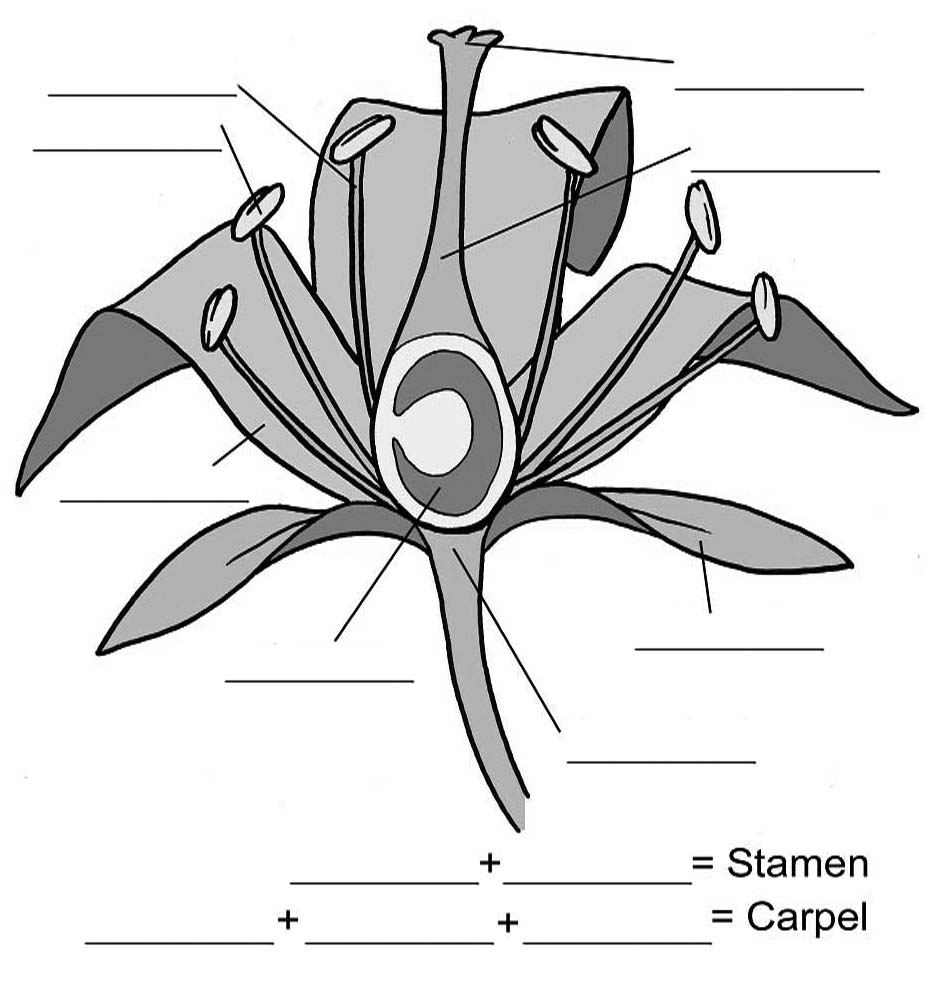 3. Mountains make up about one-fifth of the world’s landscape. Heights of mountains are generally given as height above sea level. The world’s highest peak on land is …………. ……………It is ……………..m highThe highest mountain in Great Britain is …………………….4a)Georges Seurat was part of a famous art movement who painted using thousands of tiny dots of colour. What was it called?SpotillismPointillismDotillismDabillismb)Art which is simplified by reducing the number of colours, lines, textures, and shapes is known as what?BarenessMinimalismSimplicityBorinc)In the 1920s, a group of artists painted strange scenes including melting clocks and elephants on stilts. They were called what?SurrealistsUnusualistsStrangeistsBizzareists5. Spell the missing word We had a  ———— at our party.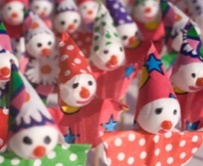 This large mammal is an   ——————.                           .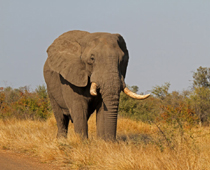 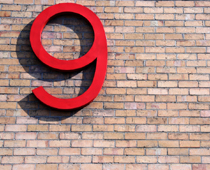 Number _____ is before number 10.6. (a) These eggs cost 30p each, how much did the box of 6 eggs cost?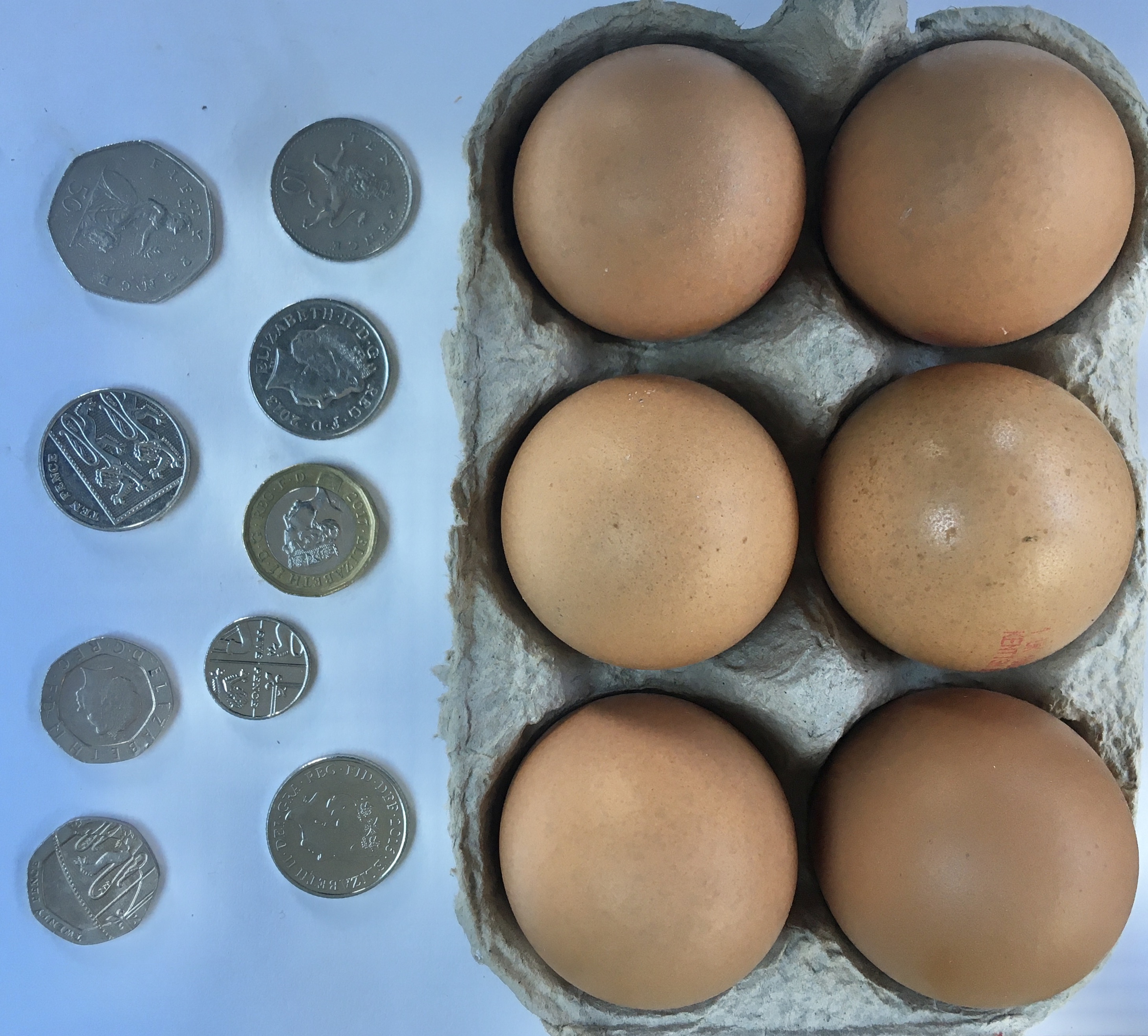    b)   How much change is left from £1 would I get?  7. Count the fruit and vegetables below to help you solve the next challenge.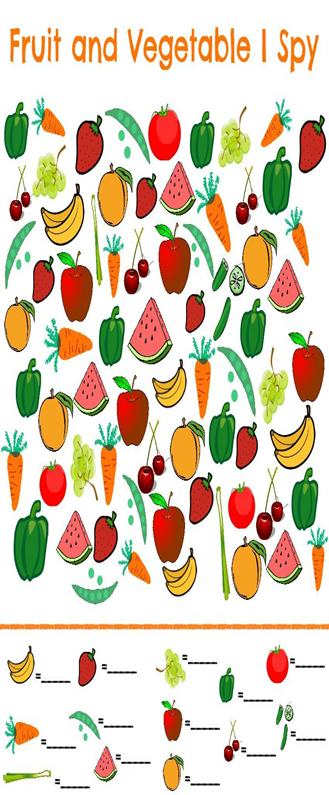 8. Green peppers + carrots x apples - oranges =9.Which compass point is between North and West?EastSouthNorth WestWest North 10.a) What do Christians celebrate at Easter?Jesus' deathJesus' birthJesus’ resurrectionJesus' baptismb)Hindus believe that people's actions decide what form their next incarnation will take. What is the term for this?KarmaNirvanaKrishnaVedasc)The name Islam comes from the word 'Salaam', which means .......lovefreedompeacejustice—————————————————————————————————————Well done for completing the challenge.You have given your marvellous brains a work out.  Did you know that brain scientists believe that if you concentrate and repeat a fact 5 times to yourself, you will remember that fact for ever!!!  Useful to know if you want to a chance to win the INTER HOUSE school quiz which we will be running when we all return to school. In the mean time you can gain HOUSE POINTS by submitting your answers to the quiz by email. Please include your :NAMECLASSHOUSE, if you know it. Each entry will gain 2 house points to be added to the house tally. All completed and correct submissions will gain 5 house points!!Either type answers or send a picture file. ………..GOOD LUCKThere is a BONUS question this week worth 5 house points:Who has two birthdays, did not go to school, served in World War II and will be 94 years old on April 21st  2020?COOKERY CHALLENGEWould you like to become a top Baker? Do you like playing with dough? If so this cooking task may appeal to you….Use your imagination and create your own yummy scrumptious, mouth watering ……. SODA BREADMakes about 16 small scones or 8 chunky ones.450g plain white or whole wheat flour. 1 level  teaspoon  salt ( savoury only ) or 1level  teaspoon  bicarbonate of soda1  to 2   teaspoons  of your chosen savoury ingredients or100g of sweet ingredient and 1 tablespoon of  caster sugar400ml of butter milk or sour milk ( to sour milk, add 3 generous tablespoons of  natural yogurt or juice from 1/2 Lemon to 400ml fresh milk. You can be creative with your ingredients ….which could include: Savoury additions like cheese, rosemary, thyme, sage , parsley , chives  nuts and  seeds . OR sweet additions dried fruit, chocolate chips, cinnamon  and  all spice for example. But not all at once…YUCK !!Method. Preheat the oven to 250C (475 F), Gas mark 9Sieve the dry ingredients into a bowl, then mix in your chosen ingredients. Make a well in the centre. Pour in all the milk at once. Using one hand, with your fingers outstretched like a claw( or a pallet knife), stir in full circular movement from the centre to the outside of the bowl. The dough should be soft , though not too wet and sticky.When the dough comes together, turn it out on to well floured surface. Pat the dough until it is about 2cm thick. Cut into round or square shapes. A simple way to do it is to make a circle and cut it  in 1/2 , the 1/4 then 1/8th. Place try in hot oven and cook for 10- 15 mins (depending on the size) until golden and sounding hollow when tapped on the bottom.Wait for them to cool and then ENJOY.